§6110.  Designation of priority social servicesThe following types of social services are designated as priority social services for payment of expenditures from state funds appropriated to carry out the purposes of this chapter:  [PL 1981, c. 608, §1 (AMD).]Homemaker -- Health Aide Services;  [PL 1975, c. 523, §1 (RPR).]Developmental Day Care, including Family Day Care;  [PL 1975, c. 523, §1 (RPR).]Services for Persons with Intellectual Disabilities or Autism;  [PL 2011, c. 542, Pt. A, §43 (AMD).]Mental Health Services;  [PL 1975, c. 523, §1 (RPR).]Transportation Services;  [PL 1975, c. 523, §1 (RPR).]Meals for Older People; and  [PL 1981, c. 608, §1 (AMD).]Health and Home Care Needs for the Elderly.  [PL 1977, c. 317, §2 (NEW).]Any expenditure of funds for family day care shall not cause the amount which may be expended for developmental day care or any other type of service to decrease below the cumulative fiscal year to date amount expended as of April 1, 1975 for such developmental day care or such other type of service.  [PL 1975, c. 523, §1 (RPR).]SECTION HISTORYP&SL 1973, c. 38, §B1 (NEW). PL 1975, c. 523, §1 (RPR). PL 1977, c. 317, §2 (AMD). PL 1981, c. 608, §1 (AMD). PL 2011, c. 542, Pt. A, §43 (AMD). The State of Maine claims a copyright in its codified statutes. If you intend to republish this material, we require that you include the following disclaimer in your publication:All copyrights and other rights to statutory text are reserved by the State of Maine. The text included in this publication reflects changes made through the First Regular and First Special Session of the 131st Maine Legislature and is current through November 1, 2023
                    . The text is subject to change without notice. It is a version that has not been officially certified by the Secretary of State. Refer to the Maine Revised Statutes Annotated and supplements for certified text.
                The Office of the Revisor of Statutes also requests that you send us one copy of any statutory publication you may produce. Our goal is not to restrict publishing activity, but to keep track of who is publishing what, to identify any needless duplication and to preserve the State's copyright rights.PLEASE NOTE: The Revisor's Office cannot perform research for or provide legal advice or interpretation of Maine law to the public. If you need legal assistance, please contact a qualified attorney.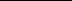 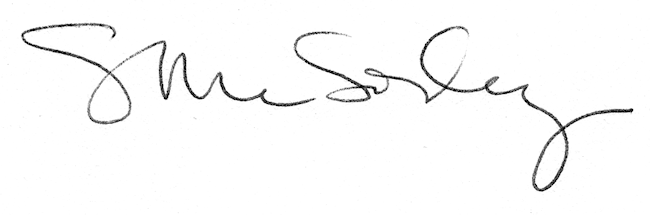 